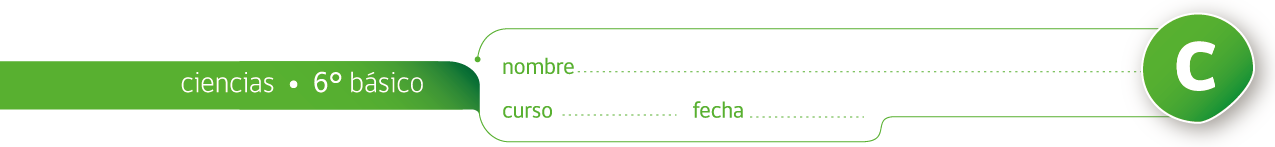 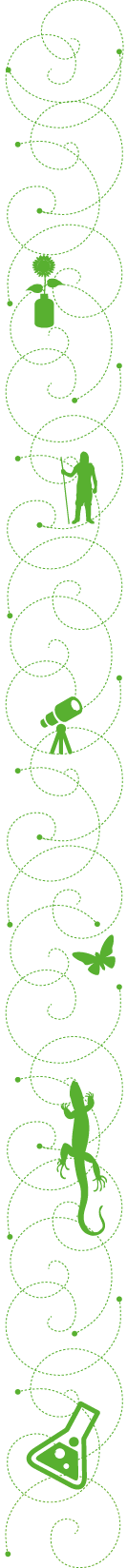 ACTIVIDAD: CONTAMINACIÓN ATMOSFÉRICA EN CHILEPropósito: analizar los impactos que la contaminación atmosférica en Chile produce sobre las personas y el ecosistema.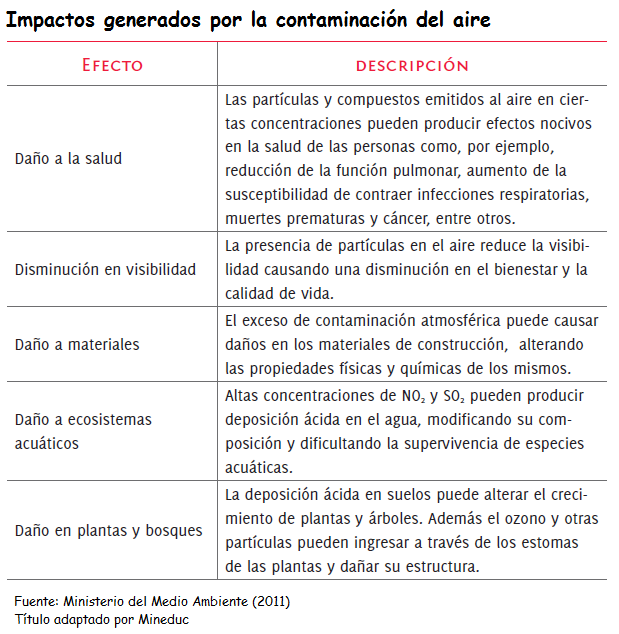 Preguntas y análisis:Según la tabla, qué tipo de problemas a la salud de las personas se pueden generar por causa de la contaminación atmosférica.Explique cómo la contaminación atmosférica puede eventualmente llegar a los suelos y afectar el crecimiento de plantas y árboles.¿Cómo la contaminación del aire puede también afectar a los ecosistemas acuáticos (ríos, mar, lagos)?Observe el siguiente dibujo y proponga al menos una medida que usted personalmente pueda realizar para colaborar en la disminución de la contaminación atmosférica.Según el dibujo, ¿cuáles cree usted que pueden ser las causas de la contaminación atmosférica que producen los hogares?¿Qué medidas se podrían adoptar para reducir el efecto de la contaminación ambiental producida por los hogares?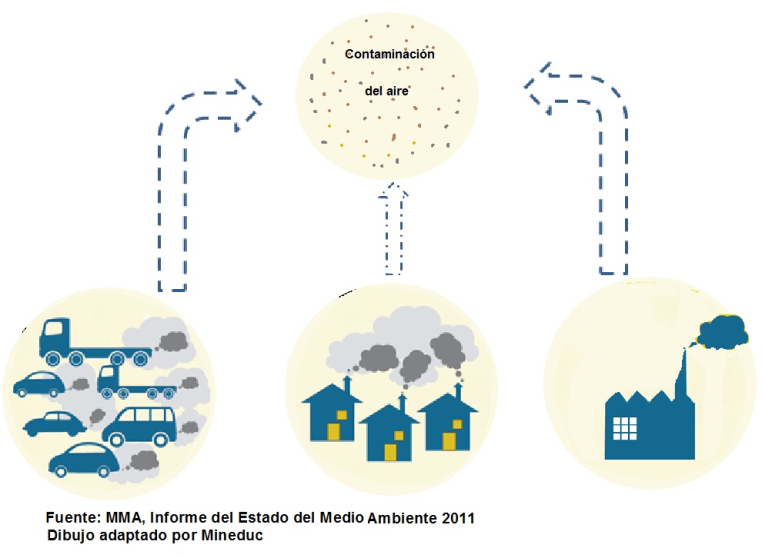 Elaborado por: Carmen Salazar